Al Meylas Lounge in Four Seasons Hotel Abu Dhabi at Al Maryah Island Unveils New Art-Inspired Pastries, Cakes, and Desserts to Welcome Sweet Tooth GuestsLuxury Abu Dhabi hotel celebrates the art of pastry with new pastries, cakes, and desserts in its signature lobby lounge to complement its celebrated afternoon tea experienceOctober 12, 2021,  Abu Dhabi, U.A.E.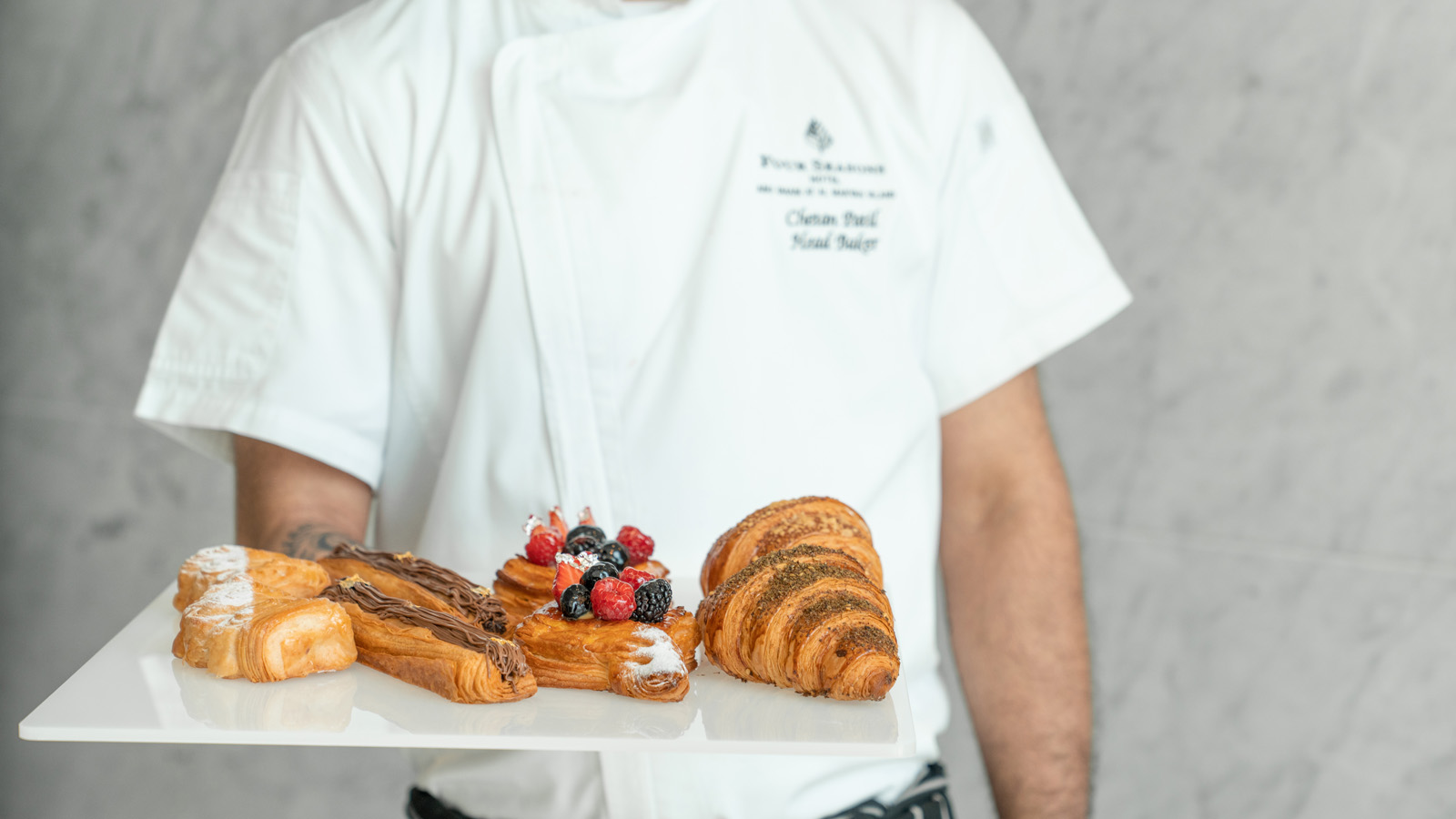 As Abu Dhabi’s high season kicks into gear, the focal point of Four Seasons Hotel Abu Dhabi begins to buzz with renewed vigour. Al Meylas lobby lounge is a natural meeting point, the modern majlis greeting local guests and international visitors alike with cuisine that brings people together. Having this in mind and with the opening of Dubai Expo 2020, Executive Pastry Chef Rasika Weerasinghe has carefully curated a symphony of sweets and pastries to connect hearts and minds. Providing modern interpretations developed through chef’s graphic design background, Al Meylas’ sterling reputation for pastries and desserts only enhances going into the city’s fall season. Offering something for every occasion, guests will not only discover Four Seasons artistry through its latest creations, but will also be able to connect over the Hotel’s renowned Arabian and English Afternoon Tea experience.Rise and Shine with New Breakfast PastriesArriving to work daily at 4:00 am, Head Baker Chetan Patil works around-the-clock to ensure Four Seasons guests receive a selection of light and airy croissants, muffins, and more ahead of a busy schedule at neighbouring Abu Dhabi Global Market. Shining like the morning sunrise passing through the lobby’s mashrabiya design is Patil’s rediscovered pain au chocolat, which features a daring presentation with two types of Valrhona chocolate and a decorative gold leaf.Signature Highlights: Pain au ChocolatPrices start from AED 20 per pastrySample Art-Inspired Treats with a Brewed BeverageThoughtfully curated to complement the lobby lounge’s extensive selection of freshly brewed coffees and teas, Al Meylas’ latest art-inspired treats are the purest expression of Four Seasons culinary creativity. Blending a penchant for design with a curator’s mind, Executive Pastry Chef Rasika Weerasinghe has developed a selection of tarts and cakes to envelop the senses. Offering something for everyone, contrast was his aim when creating the fall 2021 menu. Behind the gallery-style glass of the lounge’s counter, fruit meets chocolate, levity meets indulgence, and classics meet the cutting-edge. If asked to select two favourites, the chocolate-loving Executive Pastry Chef hailing from Sri Lanka would select the mango cheesecake and caramelo for new guests.Signature Highlights: Mango Cheesecake, CarameloPrices start from AED 40 per counter dessertHave the Cake and Eat it TooGuests can have their cake and eat it too with a selection of scrumptious cakes available by the slice and as a whole cake for life’s special occasions. Working with the inspiration of childhood nostalgia, Executive Pastry Chef Rasika Weerasinghe elevates the art of cake making with effortless Four Seasons style. Headlining the selection of Al Meylas’ fall 2021 cakes are the “hazelnut symphony” and “100% chocolate,” which feature bold presentations inspired by Weerasinghe’s time spent as a graphic designer. Guests craving more classical cakes will be delighted to sample the indulgent carrot and red velvet cakes, which receive a refreshed presentation.Signature Highlights: Hazelnut Symphony, Carrot CakePrices start from AED 50 per slice; AED 320 per cakeCustom cakes are available for order with 48 hours advance noticeMake Time for an Abu Dhabi Tradition: Al Meylas’ Afternoon TeaA time-honoured ritual in Abu Dhabi, Al Meylas’ quintessential afternoon tea seamlessly blends modern Arabian culture and international flavours through two distinct afternoon tea experiences. Guests are invited by Restaurant Manager Daria Savelyeva to rediscover the gift of one another through the property’s interpretations of the quintessential English Afternoon Tea and Arabian Afternoon Tea.Afternoon Tea highlights: savoury eclair, truffle egg mayo sandwich, Scottish salmon sandwich, matcha roll, chocolate cream lichuAED 250 for two peopleAvailable daily, between 3:00 and 7:00 pmLearn more about Al Meylas’ fall 2021 pastries by calling +971 2 333 2222, emailing reservations.abudhabi@fourseasons.com, or chatting on the Four Seasons App.RELATEDPRESS CONTACTS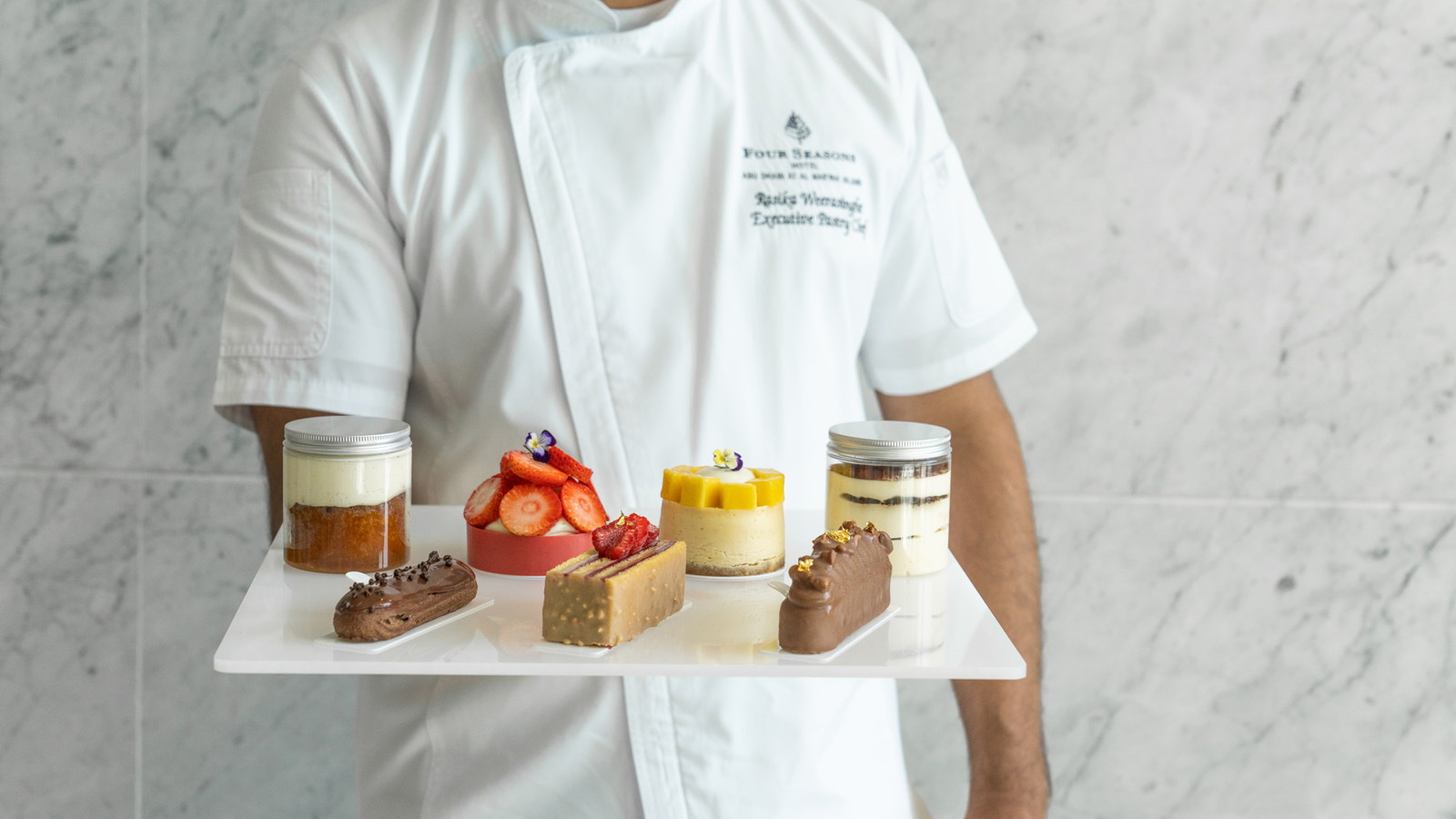 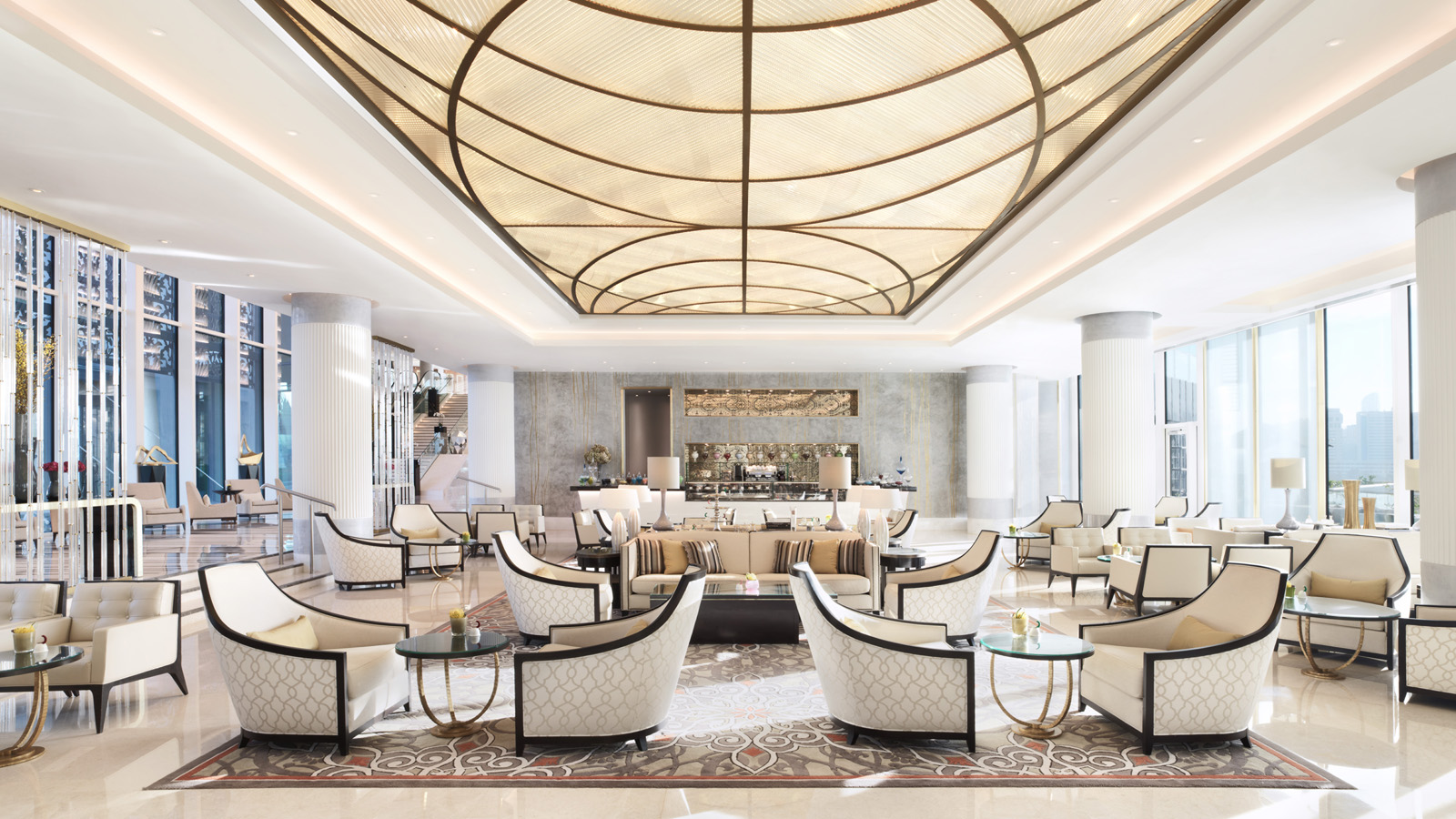 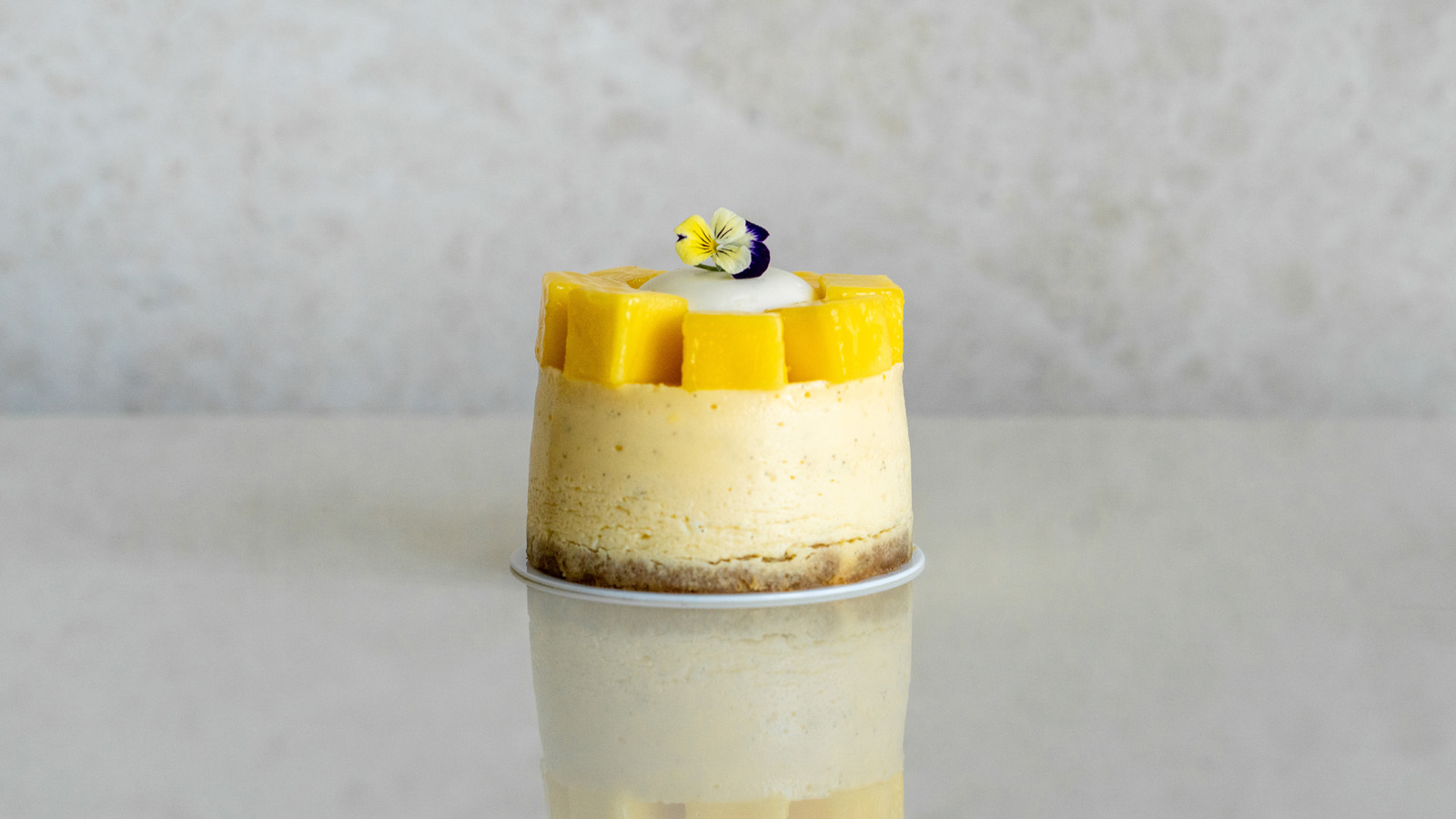 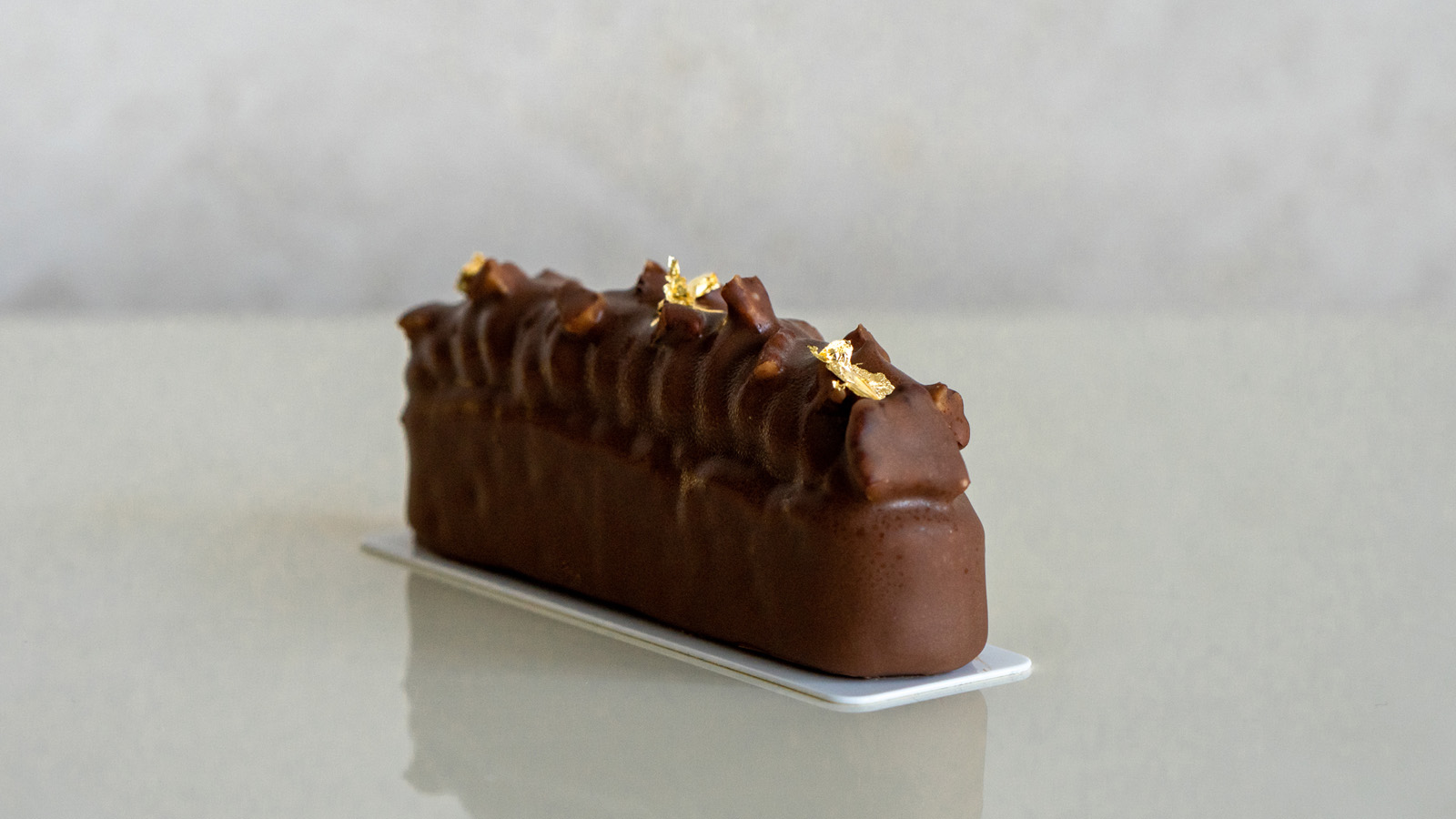 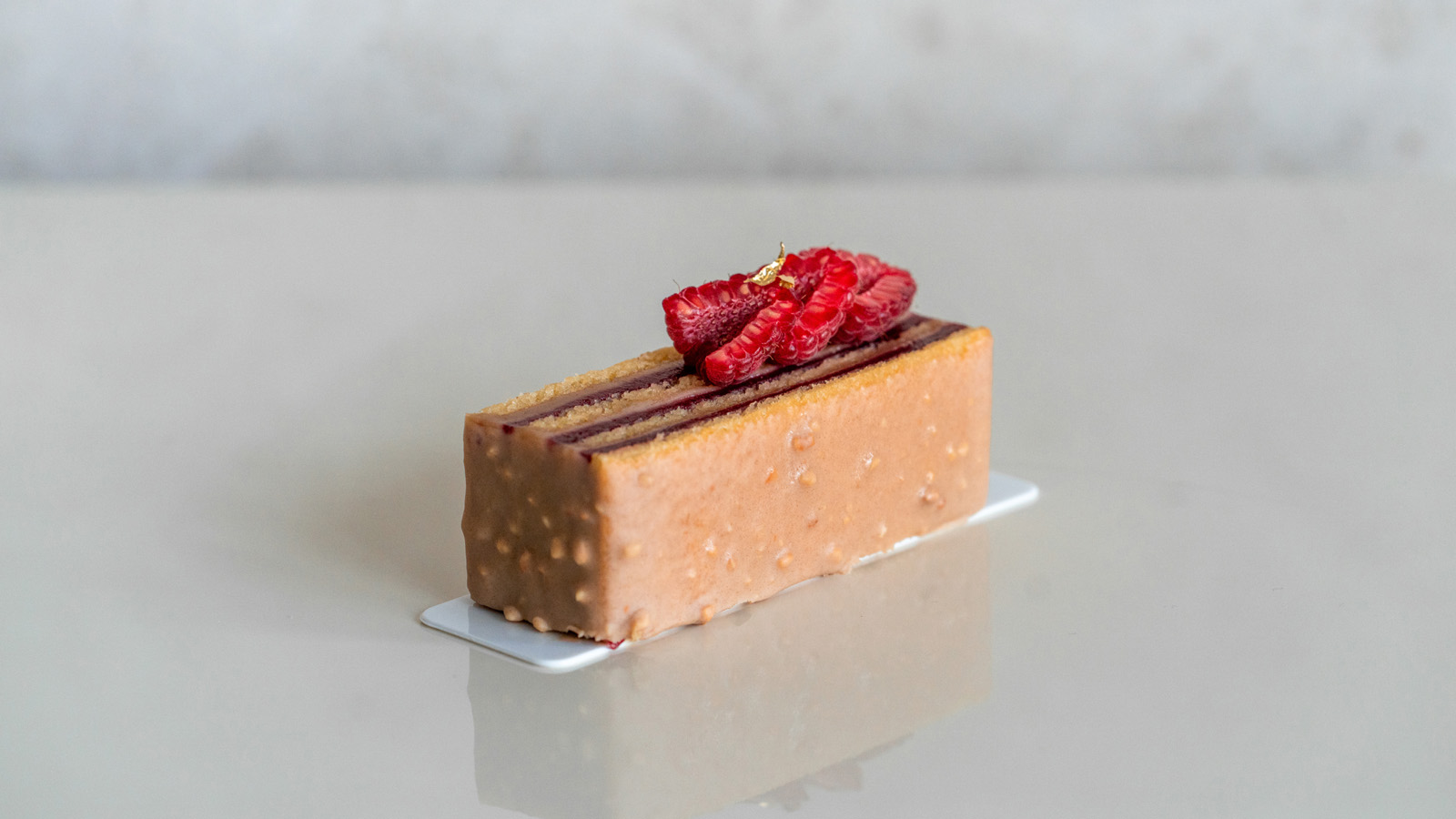 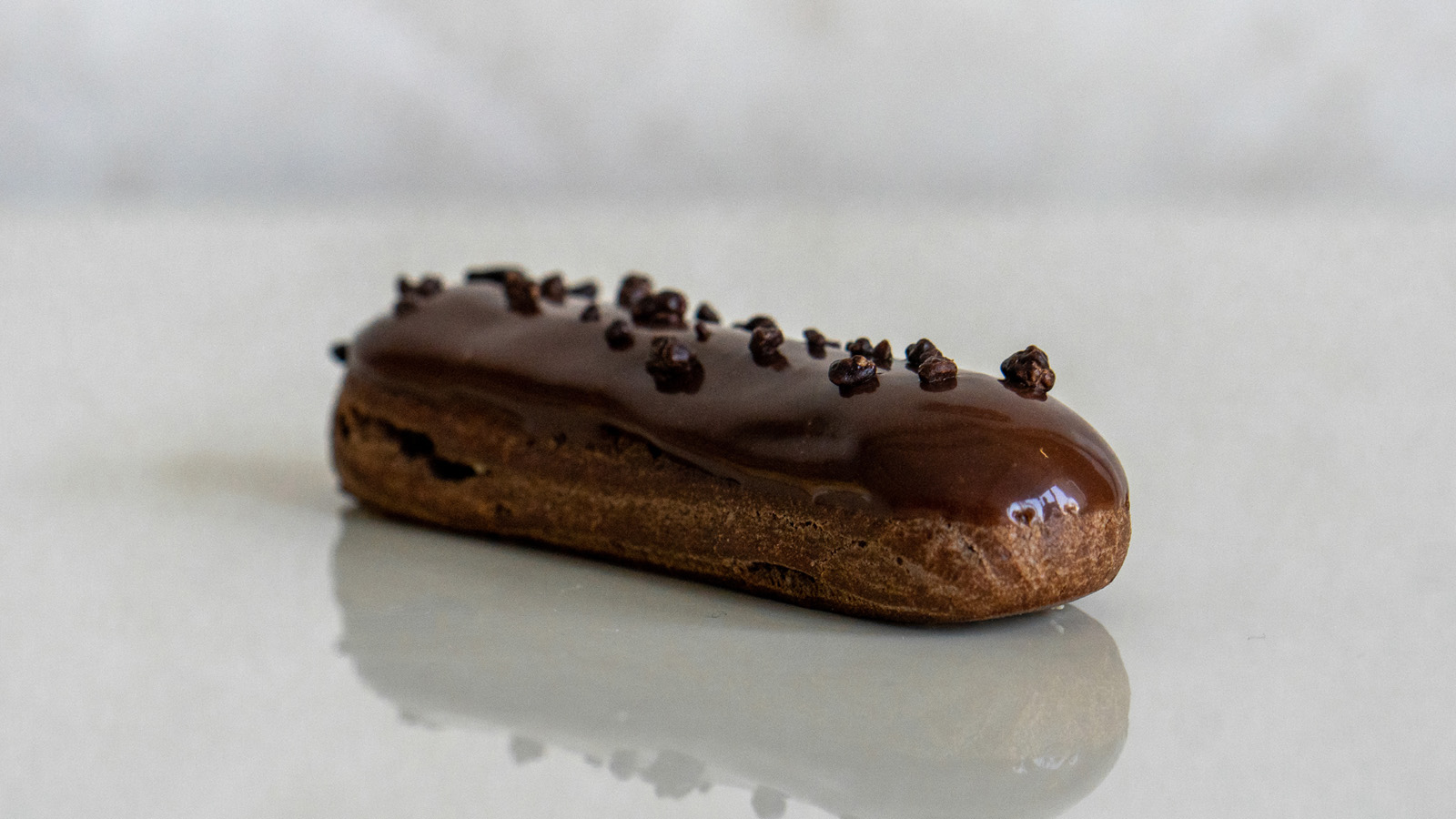 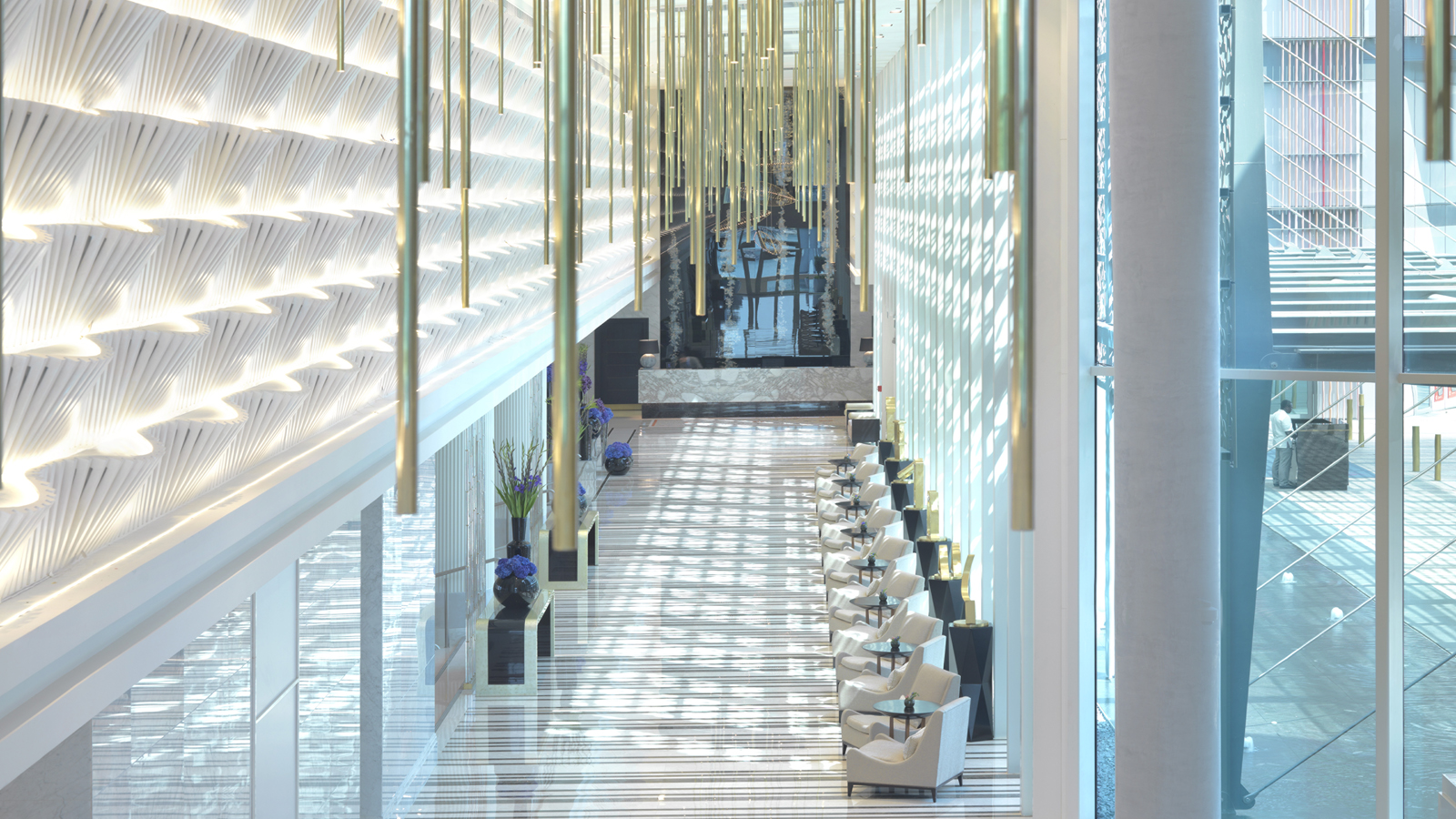 September 20, 2021,  Abu Dhabi, U.A.E.Four Seasons Hotel Abu Dhabi Launches Two New Offers for Weekend Getaways and Extended Stays https://publish.url/abudhabi/hotel-news/2021/new-offers-and-packages.html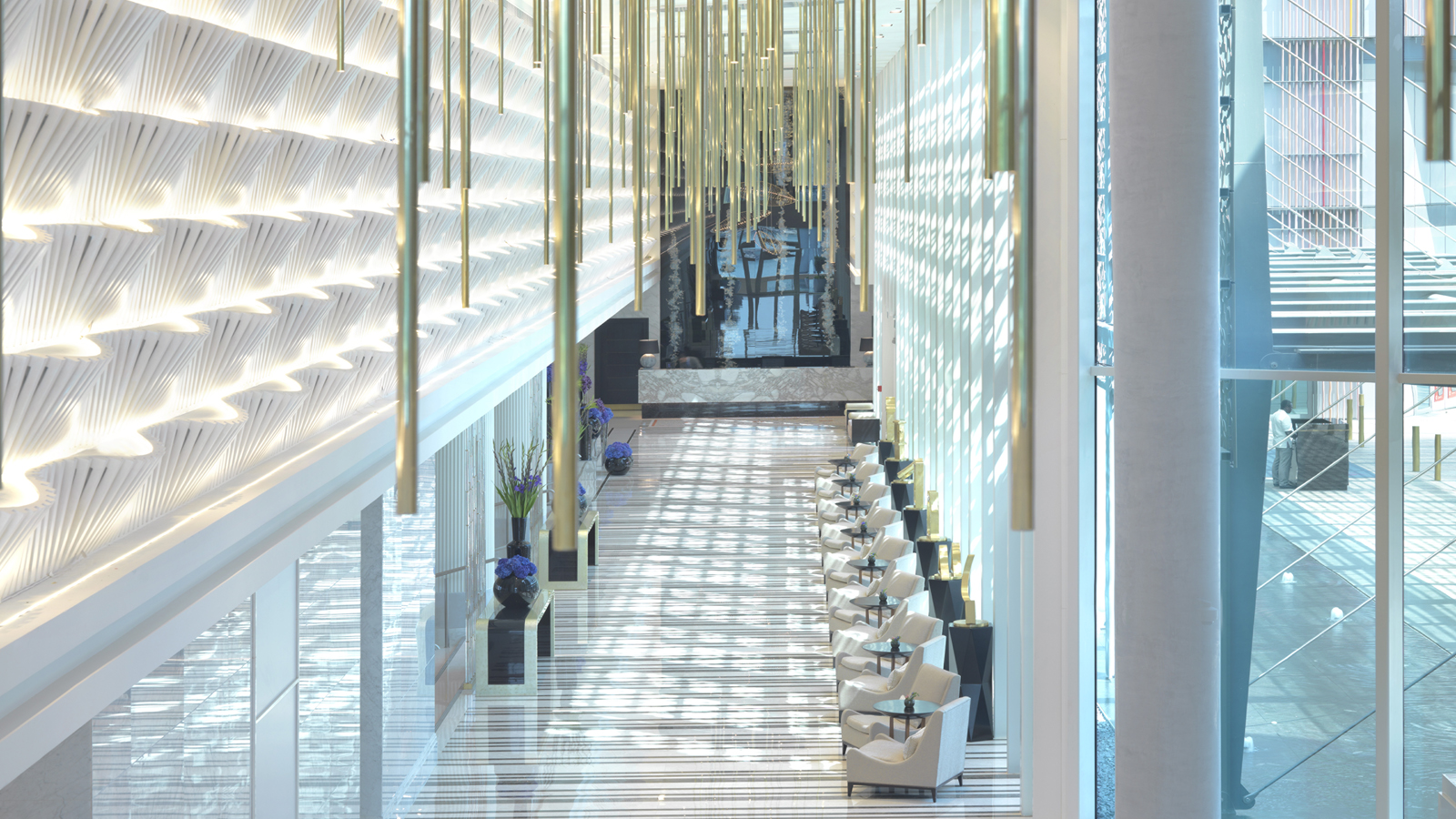 September 20, 2021,  Abu Dhabi, U.A.E.Four Seasons Hotel Abu Dhabi Launches Two New Offers for Weekend Getaways and Extended Stays https://publish.url/abudhabi/hotel-news/2021/new-offers-and-packages.html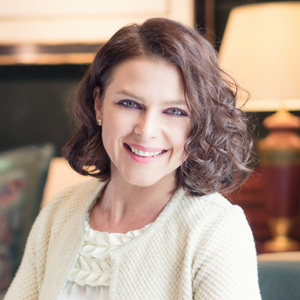 Veronika SzaboDirector of Public Relations and CommunicationsP.O.Box 107032, Al Maryah IslandAbu DhabiUnited Arab Emiratesveronika.szabo@fourseasons.com+971 2 333 2222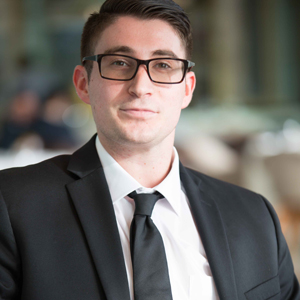 Christopher PolysDigital Marketing ExecutiveP.O.Box 107032, Al Maryah IslandAbu DhabiUnited Arab Emirateschristopher.polys@fourseasons.com+971 2 333 2222